СОБРАНИЕМУНИЦИПАЛЬНОГО ОБРАЗОВАНИЯ«ХОЛМСКИЙ ГОРОДСКОЙ ОКРУГ»2018 - 2023 г.г.РАСПОРЯЖЕНИЕПРЕДСЕДАТЕЛЬ СОБРАНИЯ МУНИЦИПАЛЬНОГО ОБРАЗОВАНИЯ«ХОЛМСКИЙ ГОРОДСКОЙ ОКРУГ»№ 74											15.06.2020г.Об утверждении Положения о комиссиипо рассмотрению уведомлений о возникновенииличной заинтересованности при осуществленииполномочий, которая приводит или может привестик конфликту интересовВ соответствии с Порядком сообщения лицами, замещающими муниципальные должности в Собрании муниципального образования «Холмский городской округ», о возникновении личной заинтересованности, которая приводит или может привести к конфликту интересов, утвержденного решением Собрания муниципального образования «Холмский городской округ» 30.04.2020г. №27/6-208, статьей 5 Регламента Собрания муниципального образования «Холмский городской округ», утвержденного решением Собрания муниципального образования «Холмский городской округ» от 02.10.2013 г. №2/5-9,Утвердить Положение о комиссии по рассмотрению уведомлений о возникновении личной заинтересованности при осуществлении полномочий, которая приводит или может привести к конфликту интересов.Разместить на официальном сайте Собрания муниципального образования «Холмский городской округ» настоящее распоряжение.Контроль за исполнением настоящего распоряжения оставляю за собой.Председатель Собрания муниципального образования«Холмский городской округ»							Е.И. СилкинаУтвержденораспоряжением председателя Собрания муниципального образования «Холмский городской округ»от 15.06.2020г. № 74ПОЛОЖЕНИЕо комиссии по рассмотрению уведомлений о возникновении личной заинтересованности при осуществлении полномочий, которая приводит или может привести к конфликту интересов1. Комиссия по рассмотрению уведомлений о возникновении личной заинтересованности при осуществлении полномочий, которая приводит или может привести к конфликту интересов (далее – Комиссия) осуществляет свою деятельность на основании Федерального закона от 06.10.2003г. №131-ФЗ «Об общих принципах организации местного самоуправления в Российской Федерации», Федерального закона от 25.12.2008г. №273-ФЗ «О противодействии коррупции», Порядка сообщения лицами, замещающими муниципальные должности в Собрании муниципального образования «Холмский городской округ», о возникновении личной заинтересованности, которая приводит или может привести к конфликту интересов, утвержденного решением Собрания муниципального образования «Холмский городской округ» 30.04.2020г. №27/6-208 (далее – Порядок). 2. В рамках настоящего Положения к лицам, замещающим муниципальные должности, относятся депутаты Собрания муниципального образования «Холмский городской округ» (далее – Собрание). 3. Комиссия является постоянно действующим органом, создаваемым на срок полномочий Собрания соответствующего созыва. 4. Состав Комиссии должен состоять не менее чем из пяти членов Комиссии и устанавливается приложением к настоящему Положению (прилагается).5. Председатель Комиссии и заместитель председателя Комиссии избирается из состава членов Комиссии.6. В отсутствие председателя Комиссии его полномочия осуществляет заместитель председателя Комиссии. 7. Председатель Комиссии осуществляет следующие полномочия:1) назначает дату заседания Комиссии;2) формирует повестку заседания Комиссии;3) подписывает решения Комиссии.8. Секретарем Комиссии назначается юрисконсульт аппарата Собрания, которым осуществляются следующие обязанности:1) регистрация поступивших уведомлений о возникновении личной заинтересованности при осуществлении полномочий, которая приводит или может привести к конфликту интересов (далее – уведомление) в журнале регистрации уведомлений о возникновении личной заинтересованности при осуществлении полномочий, которая приводит или может привести к конфликту интересов, лиц, замещающих муниципальные должности;2) надлежащее хранение поступивших документов;3) передача в установленные Порядком сроки уведомлений председателю Комиссии;4) ведение протокола заседания Комиссии;5) после рассмотрения уведомлений приобщение их и принятых Комиссией решений и (или) заявлений о самоотводе к личным делам лиц, замещающих муниципальные должности, которые осуществляют свои полномочия в Собрании на постоянной основе, или к материалам соответствующего дела в отношении лиц, замещающих муниципальные должности, которые осуществляют свои полномочия в Городской Думе на непостоянной основе;6) осуществление иных обязанностей по поручению председателя Комиссии или лица, его замещающего.9. Заседание Комиссии является правомочным, если на нем присутствует не менее двух третей от общего числа членов Комиссии.10. Решение Комиссии принимается большинством от присутствующих членов Комиссии.11. В случае если уведомление подано одним из членов Комиссии, данный член Комиссии не участвует в голосовании по принятию решения при рассмотрении указанного уведомления. 12. Основаниями для проведения заседания Комиссии являются:1) поступившее в аппарат Собрания уведомление от лица, замещающего муниципальную должность в Собрании;2) поступившее на имя председателя Собрания сообщение от иных лиц, которым стало известно о возникновении личной заинтересованности при осуществлении полномочий лицом, замещающим муниципальную должность, которая приводит или может привести к конфликту интересов, либо о несоблюдении требований об урегулировании конфликта интересов.13. Председатель Комиссии при поступлении к нему информации, содержащей основания для проведения заседания Комиссии, в 10-дневный срок назначает дату заседания. 14. В случае необходимости председатель Комиссии может пригласить на заседание лицо, которое подало уведомление в отношении лица, замещающего муниципальную должность, для дачи пояснений и подтверждения, указанных в уведомлении фактов.15. По итогам рассмотрения вопросов, указанных в пункте 12 настоящего Положения, Комиссия принимает одно из следующих решений:1) признать, что при осуществлении полномочий лицом, замещающим муниципальную должность, конфликт интересов отсутствует;2) признать, что при осуществлении полномочий лицом, замещающим муниципальную должность, личная заинтересованность приводит или может привести к конфликту интересов;3) признать, что лицо, замещающее муниципальную должность, не соблюдало требования об урегулировании конфликта интересов.16. При наличии оснований Комиссия может принять иное решение, чем это предусмотрено пунктом 15 настоящего Положения. Основания принятия такого решения должны быть отражены в протоколе заседания Комиссии.17. Решение Комиссии оформляется в виде протокола. В протоколе заседания Комиссии указываются:1) дата заседания Комиссии, фамилии, имена, отчества членов Комиссии и других лиц, присутствующих на заседании;2) формулировка каждого из рассматриваемых на заседании Комиссии вопросов с указанием фамилии, имени, отчества лица, замещающего муниципальную должность, в отношении которого рассматривается вопрос о соблюдении требований об урегулировании конфликта интересов;3) фамилии, имена, отчества выступивших на заседании лиц и краткое изложение их выступлений;4) источник информации, содержащей основания для проведения заседания Комиссии, дата поступления информации в Собрание;5) результаты голосования;6) решение и обоснование его принятия;18. Член Комиссии, не согласный с ее решением, вправе в письменной форме изложить особое мнение, которое подлежит обязательному приобщению к протоколу заседания Комиссии и с которым должно быть ознакомлено лицо, замещающее муниципальную должность, в отношении которого рассматривался вопрос.19. Копии протокола заседания Комиссии в 7-дневный срок со дня заседания направляются председателю Собрания, полностью или в виде выписок из него лицу, замещающему муниципальную должность, а также по решению Комиссии – иным заинтересованным лицам.СОСТАВкомиссии по рассмотрению уведомлений о возникновении личной заинтересованности при осуществлении полномочий, которая приводит или может привести к конфликту интересовЗаместитель председателя Собрания муниципального образования «Холмский городской округ».Председатель постоянной комиссии по Регламенту, депутатской этике и местному самоуправлению Собрания муниципального образования «Холмский городской округ»;Председатель постоянной комиссии по экономике и бюджету Собрания муниципального образования «Холмский городской округ»;Председатель постоянной комиссии по жилищно-коммунальному хозяйству и имуществу Собрания муниципального образования «Холмский городской округ»;Председатель постоянной комиссии по социальной политике Собрания муниципального образования «Холмский городской округ»;Руководитель фракции «Единая Россия»;Руководитель фракции «Коммунистическая партия Российской Федерации»;Руководитель фракции политической партии «ЛИБЕРАЛЬНО-ДЕМОКРАТИЧЕСКАЯ ПАРТИЯ РОССИИ»;Юрисконсульт аппарата Собрания муниципального образования «Холмский городской округ».Приложение к решению распоряжению председателя Собрания муниципального образования «Холмский городской округ»           15.06.2020 г.                       74от ____________________№_________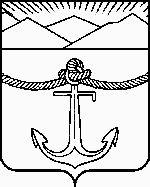 